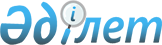 Шет ауданы бойынша 2013 жылы қоғамдық жұмыстарды ұйымдастыру туралы
					
			Күшін жойған
			
			
		
					Қарағанды облысы Шет ауданы әкімдігінің 2013 жылғы 22 қаңтардағы N 02/02 қаулысы. Қарағанды облысының әділет департаментімен 2013 жылғы 8 ақпанда N 2154 болып тіркелді. Күші жойылды - Қарағанды облысы Шет ауданы әкімдігінің 2014 жылғы 21 қаңтардағы № 01/04 қаулысымен      Ескерту. Күші жойылды - Қарағанды облысы Шет ауданы әкімдігінің 21.01.2014 № 01/04 (алғаш ресми жарияланған күннен бастап қолданысқа енгізіледі) қаулысымен.      РҚАО ескертпесі.

      Құжаттың мәтінінде түпнұсқаның пунктуациясы мен орфографиясы сақталған.

      Қазақстан Республикасының 2001 жылғы 23 қаңтардағы "Қазақстан Республикасындағы жергілікті мемлекеттік басқару және өзін-өзі басқару туралы" Заңының 31 бабына, Қазақстан Республикасының 2001 жылғы 23 қаңтардағы "Халықты жұмыспен қамту туралы" Заңының 20 бабына, "Халықты жұмыспен қамту туралы" Қазақстан Республикасының 2001 жылғы 23 қаңтардағы Заңын іске асыру жөніндегі шаралар туралы" Қазақстан Республикасы Үкіметінің 2001 жылғы 19 маусымдағы N 836 қаулысымен бекітілген Қоғамдық жұмыстарды ұйымдастыру мен қаржыландырудың ережесіне сәйкес, Шет ауданының әкімдігі ҚАУЛЫ ЕТЕДІ:



      1. 2013 жылы қоғамдық жұмыстарды ұйымдастыратын Шет ауданы мекемелерінің тізбесі, жұмыстардың түрлері мен көлемі, еңбек жағдайы мен қатысу мерзімі қосымшаға сәйкес бекітілсін.



      2. "Шет ауданының жұмыспен қамту және әлеуметтік бағдарламалар бөлімі" мемлекеттік мекемесі (Б.М. Бекенов) жұмыс берушілермен қоғамдық жұмыстарды орындауға арналған шарттар жасасын.



      3. Қоғамдық жұмыстармен қамтылған азаматтардың еңбекақысы айына ең төменгі жалақы мөлшерінде бекітілсін және аудандық бюджет қаражатынан төленсін.



      4. Шет ауданы әкімдігінің 2012 жылғы 1 ақпандағы N 01/10 "Шет ауданы бойынша 2012 жылы қоғамдық жұмыстарды ұйымдастыру туралы" (нормативтік құқықтық актілерді мемлекеттік тіркеудің Тізілімінде N 8-17-130 болып тіркелген, 2012 жылғы 23 ақпандағы N 08 (10.369) "Шет шұғыласы" аудандық газетінде жарияланған) қаулысының және Шет ауданы әкімдігінің 2012 жылғы 2 мамырдағы N 10/01 "Шет ауданы бойынша 2012 жылы қоғамдық жұмыстарды ұйымдастыру туралы" Шет ауданы әкімдігінің 2012 жылғы 1 ақпандағы N 01/10 қаулысына өзгеріс енгізу туралы" (нормативтік құқықтық актілерді мемлекеттік тіркеудің Тізілімінде N 8-17-134 болып тіркелген, 2012 жылғы 24 мамырдағы N 21 (10.382) "Шет шұғыласы" аудандық газетінде жарияланған) қаулысының күші жойылды деп танылсын.



      5. Осы қаулының орындалуын бақылау Шет ауданы әкімінің орынбасары Азамат Азатұлы Әбілдинге жүктелсін.



      6. Осы қаулы ресми жарияланған күннен бастап қолданысқа енгізіледі.      Шет ауданының әкімі                        Р. Әбдікеров

Шет ауданы әкімдігінің

2013 жылғы 22 қаңтардағы

N 02/02 қаулысына қосымша 

2013 жылы қоғамдық жұмыстарды ұйымдастыратын Шет ауданы мекемелерінің тізбесі, жұмыстардың түрлері мен көлемі, еңбек жағдайы мен қатысу мерзімі
					© 2012. Қазақстан Республикасы Әділет министрлігінің «Қазақстан Республикасының Заңнама және құқықтық ақпарат институты» ШЖҚ РМК
				р/с NМекемелердің атауыАдам саныЖұмыс түрлеріЖұмыс көлемі, мың теңгеЕңбек жағдайыҚатысу мерзімі, ай1"Ақадыр кенті әкімінің аппараты" мемлекеттік мекемесі140Кентті экологиялық сауықтандыру (көгалдандыру мен абаттандыру), аулаларды аралау және әлеуметтік карта жасауға көмек, салық төлемдерінің түбіртектерін және хабарландыруларды жеткізу, мал басын бірдейлендіру жұмысына көмек7837,2Келісім шарт бойынша3,02"Ақжал кенті әкімінің аппараты" мемлекеттік мекемесі15Кентті экологиялық сауықтандыру (көгалдандыру мен абаттандыру), аулаларды аралау және әлеуметтік карта жасауға көмек, салық төлемдерінің түбіртектерін және хабарландыруларды жеткізу318,8Келісім шарт бойынша1,13"Ақой ауылдық округі әкімінің аппараты" мемлекеттік мекемесі10Ауылды экологиялық сауықтандыру (көгалдандыру мен абаттандыру), аулаларды аралау және әлеуметтік карта жасауға көмек, салық төлемдерінің түбіртектерін және хабарландыруларды жеткізу211,8Келісім шарт бойынша1,14"Ақсу-Аюлы ауылдық округі әкімінің аппараты" мемлекеттік мекемесі90Ауылды экологиялық сауықтандыру (көгалдандыру мен абаттандыру), су құбырларының бірқалыпты жұмысын қамтамасыз етуге көмек, аулаларды аралау және әлеуметтік карта жасауға көмек, салық төлемдерінің түбіртектерін және хабарландыруларды жеткізу, парк және скверлерді жинау, мал басын бірдейлендіру жұмысына көмек 5038,2Келісім шарт бойынша3,05"Ақшатау кенті әкімінің аппараты" мемлекеттік мекемесі25Кентті экологиялық сауықтандыру (көгалдандыру мен абаттандыру), аулаларды аралау және әлеуметтік карта жасауға көмек, салық төлемдерінің түбіртектерін және хабарландыруларды жеткізу, су құбырларының бірқалыпты жұмысын қамтамасыз етуге көмек1399,5Келісім шарт бойынша3,06"Ақшоқы ауылдық округі әкімінің аппараты" мемлекеттік мекемесі5Ауылды экологиялық сауықтандыру (көгалдандыру мен абаттандыру), аулаларды аралау және әлеуметтік карта жасауға көмек, салық төлемдерінің түбіртектерін және хабарландыруларды жеткізу106,0Келісім шарт бойынша1,17"Батық ауылдық округі әкімінің аппараты" мемлекеттік мекемесі10Ауылды экологиялық сауықтандыру (көгалдандыру мен абаттандыру), аулаларды аралау және әлеуметтік карта жасауға көмек, салық төлемдерінің түбіртектерін және хабарландыруларды жеткізу, мал басын бірдейлендіру жұмысына көмек211,8Келісім шарт бойынша1,18"Бұрма ауылдық округі әкімінің аппараты" мемлекеттік мекемесі10Ауылды экологиялық сауықтандыру (көгалдандыру мен абаттандыру), әлеуметтік-мәдени нысандарды жөндеу жұмыстарына қатысу, мал басын бірдейлендіру жұмысына көмек211,8Келісім шарт бойынша1,19"Босаға ауылдық округі әкімінің аппараты" мемлекеттік мекемесі6Ауылды экологиялық сауықтандыру (көгалдандыру мен абаттандыру), аулаларды аралау және әлеуметтік карта жасауға көмек, салық төлемдерінің түбіртектерін және хабарландыруларды жеткізу127,2Келісім шарт бойынша1,110"Дәрия кенті әкімінің аппараты" мемлекеттік мекемесі5Кентті экологиялық сауықтандыру (көгалдандыру мен абаттандыру), аулаларды аралау және әлеуметтік карта жасауға көмек, салық төлемдерінің түбіртектерін және хабарландыруларды жеткізу106,0Келісім шарт бойынша1,111"Жамбыл кенті әкімінің аппараты" мемлекеттік мекемесі20Кентті экологиялық сауықтандыру (көгалдандыру мен абаттандыру), аулаларды аралау және әлеуметтік карта жасауға көмек, әлеуметтік-мәдени нысандарды жөндеу жұмыстарына қатысу1119,6Келісім шарт бойынша3,012"Кәрім Мыңбаев атындағы ауылдық округі әкімінің аппараты" мемлекеттік мекемесі6Ауылды экологиялық сауықтандыру (көгалдандыру мен абаттандыру), әлеуметтік-мәдени нысандарды жөндеу жұмыстарына қатысу, мал басын бірдейлендіру жұмысына көмек127,2Келісім шарт бойынша1,113"Кеншоқы ауылдық округі әкімінің аппараты" мемлекеттік мекемесі10Ауылды экологиялық сауықтандыру (көгалдандыру мен абаттандыру), әлеуметтік-мәдени нысандарды жөндеу жұмыстарына қатысу211,8Келісім шарт бойынша1,114"Киікті ауылдық округі әкімінің аппараты" мемлекеттік мекемесі10Ауылды экологиялық сауықтандыру (көгалдандыру мен абаттандыру), әлеуметтік-мәдени нысандарды жөндеу жұмыстарына қатысу, мал басын бірдейлендіру жұмысына көмек211,8Келісім шарт бойынша1,115"Көктіңкөлі ауылдық округі әкімінің аппараты" мемлекеттік мекемесі10Ауылды экологиялық сауықтандыру (көгалдандыру мен абаттандыру), аулаларды аралау және әлеуметтік карта жасауға көмек, әлеуметтік-мәдени нысандарды жөндеу жұмыстарына қатысу, мал басын бірдейлендіру жұмысына көмек211,8Келісім шарт бойынша1,116"Красная поляна ауылдық округі әкімінің аппараты" мемлекеттік мекемесі10Ауылды экологиялық сауықтандыру (көгалдандыру мен абаттандыру), әлеуметтік карта жасауға көмек, мал басын бірдейлендіру жұмысына көмек211,8Келісім шарт бойынша1,117"Мойынты кенті әкімінің аппараты" мемлекеттік мекемесі10Кентті экологиялық сауықтандыру (көгалдандыру мен абаттандыру), салық төлемдерінің түбіртектерін және хабарландыруларды жеткізу211,8Келісім шарт бойынша1,118"Нұраталды ауылдық округі әкімінің аппараты" мемлекеттік мекемесі10Ауылды экологиялық сауықтандыру (көгалдандыру мен абаттандыру), мал басын бірдейлендіру жұмысына көмек211,8Келісім шарт бойынша1,119"Ортау ауылдық округі әкімінің аппараты" мемлекеттік мекемесі8Ауылды экологиялық сауықтандыру (көгалдандыру мен абаттандыру), мал басын бірдейлендіру жұмысына көмек169,5Келісім шарт бойынша1,120"Өспен ауылдық округі әкімінің аппараты" мемлекеттік мекемесі4Ауылды экологиялық сауықтандыру (көгалдандыру мен абаттандыру), аулаларды аралау және әлеуметтік карта жасауға көмек84,7Келісім шарт бойынша1,121"Сәкен Сейфуллин атындағы кент әкімінің аппараты" мемлекеттік мекемесі50Кентті экологиялық сауықтандыру (көгалдандыру мен абаттандыру), аулаларды аралау және әлеуметтік карта жасауға көмек, парк және скверлерді жинау, салық төлемдерінің түбіртектерін және хабарландыруларды жеткізу, мал басын бірдейлендіру жұмысына көмек1059,0Келісім шарт бойынша1,122"Төменгі Қайрақты ауылдық округі әкімінің аппараты" мемлекеттік мекемесі20Ауылды экологиялық сауықтандыру (көгалдандыру мен абаттандыру), су құбырларының бірқалыпты жұмысын қамтамасыз етуге көмек, аулаларды аралау және әлеуметтік карта жасауға көмек423,6Келісім шарт бойынша1,123"Талды ауылдық округі әкімінің аппараты" мемлекеттік мекемесі10Ауылды экологиялық сауықтандыру (көгалдандыру мен абаттандыру), мал басын бірдейлендіру жұмысына көмек211,8Келісім шарт бойынша1,124"Тағылы ауылдық округі әкімінің аппараты" мемлекеттік мекемесі10Ауылды экологиялық сауықтандыру (көгалдандыру мен абаттандыру), әлеуметтік карта жасауға көмек, мал басын бірдейлендіру жұмысына көмек211,8Келісім шарт бойынша1,125"Шет ауылдық округі әкімінің аппараты" мемлекеттік мекемесі 10Ауылды экологиялық сауықтандыру (көгалдандыру мен абаттандыру)211,8Келісім шарт бойынша1,126"Шет ауданының тұрғын үй коммуналдық шаруашылығы, жолаушылар көлігі және автокөлік жолдары бөлімі" мемлекеттік мекемесі6Жылу беру маусымына диспетчерлік қызмет335,9Келісім шарт бойынша3,0Барлығы 52020794,0